Задание для группы 18по МДК 04.01. Искусство прическиуважаемые  обучающиеся практические задания выслать на электронный адрес преподавателя Лищенко Марии Алексеевныmariyamariya_61@mail.ruЗаконспектировать стр. 129 – 130; 117-119 учебник С. И. Королева «Моделирование причесок различного назначения с учетом актуальных тенденций моды»  электронная библиотека Издательский центр «Академия»Практическое занятие № 17Тема 3.3. Технология выполнения причесок с различными элементами Тема: Составление инструкционно-технологических карт выполнения причесок в стиле «ретро» Продолжительность занятия: 2 часаЦель:- освоение ПК 4.1. Выполнять подготовительные работы по обслуживанию клиентов; ПК 4.2. Выполнять прически с моделирующими элементами;ПК 4.3. Выполнять заключительные работы по обслуживанию клиентов;- формирование у обучающихся умений и навыков выполнения прически с использованием бигуди, и щипцов, с учетом формы и черт лица;- формирование у обучающихся интереса к профессии;- развитие умения логически мыслить, сравнивать, делать выводы.Методическое обеспечение: задания для выполнения практической работы.Содержание работыМоделирование повседневной причёски на коротких волосах, с учетом формы и черт лица. Составление инструкционно-технологической карты по теме Задание № 1.Выполнить подготовительные работы.Методические указанияПодготовить рабочее место. Задание № 2.Выполнить на манекен- голове прическу, с учетом формы и черт лица.Методические указанияПродумать форму и элементы прически. Разделить волосяной покров головы на зоны. Выполнить подготовку волос к прическе, с учетом формы и черт лица. Оформить прическу, зафиксировать лаком. Составление инструкционно-технологической карты по теме (Приложение 1)Задание № 3.Выполнить заключительные работы.Методические указанияУбрать рабочее место.Ход работыИзучить иллюстративный материалСоставить инструкционно-технологическую карту по теме (Приложение 1)Инструкционно - технологическая карта № 1В столбце «методические указания» описать последовательность выполнения прически; расписать этапы выполнения прически. В столбце «эскиз» зарисовать схематически последовательность выполнения прически.Вывод Домашнее задание: конспект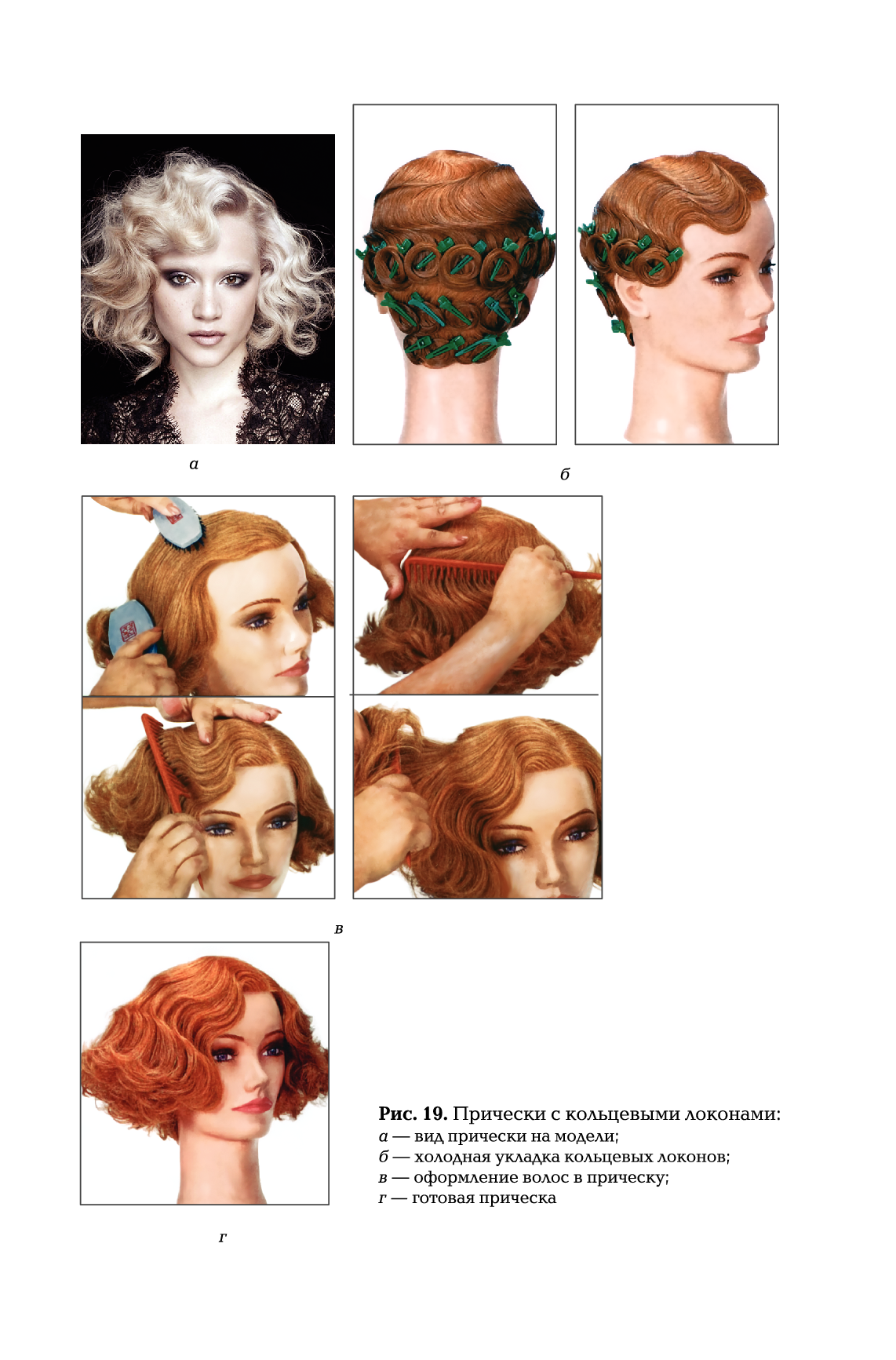 Практическое занятие № 18Тема 3.3. Технология выполнения причесок с различными элементами Тема: Составление инструкционно-технологических карт выполнения причесок в фольклорном стиле Продолжительность занятия: 2 часаЦель:- освоение ПК 4.1. Выполнять подготовительные работы по обслуживанию клиентов; ПК 4.2. Выполнять прически с моделирующими элементами;ПК 4.3. Выполнять заключительные работы по обслуживанию клиентов;- формирование у обучающихся умений и навыков выполнения прически с использованием бигуди, и щипцов, с учетом формы и черт лица;- формирование у обучающихся интереса к профессии;- развитие умения логически мыслить, сравнивать, делать выводы.Методическое обеспечение: задания для выполнения практической работы.Содержание работыМоделирование повседневной причёски на коротких волосах, с учетом формы и черт лица. Составление инструкционно-технологической карты по теме Задание № 1.Выполнить подготовительные работы.Методические указанияПодготовить рабочее место. Задание № 2.Выполнить на манекен- голове прическу, с учетом формы и черт лица.Методические указанияПродумать форму и элементы прически. Разделить волосяной покров головы на зоны. Выполнить подготовку волос к прическе, с учетом формы и черт лица. Оформить прическу, зафиксировать лаком. Составление инструкционно-технологической карты по теме (Приложение 1)Задание № 3.Выполнить заключительные работы.Методические указанияУбрать рабочее место.Ход работыИзучить иллюстративный материалСоставить инструкционно-технологическую карту по теме (Приложение 1)Инструкционно - технологическая карта № 1В столбце «методические указания» описать последовательность выполнения прически; расписать этапы выполнения прически. В столбце «эскиз» зарисовать схематически последовательность выполнения прически.Вывод Домашнее задание: конспектПриложение 1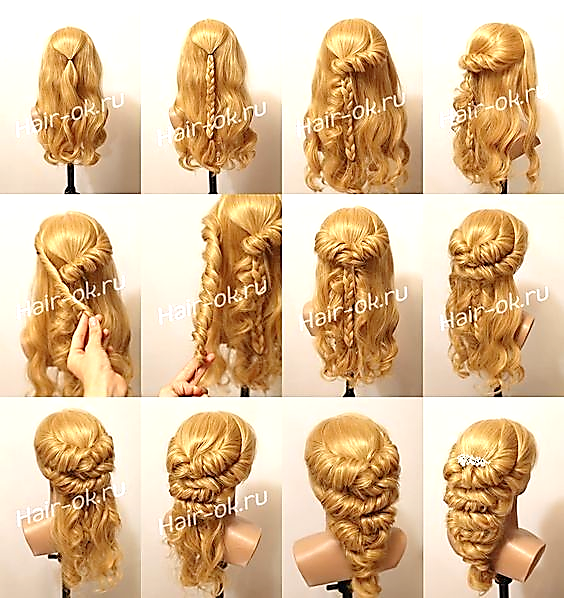 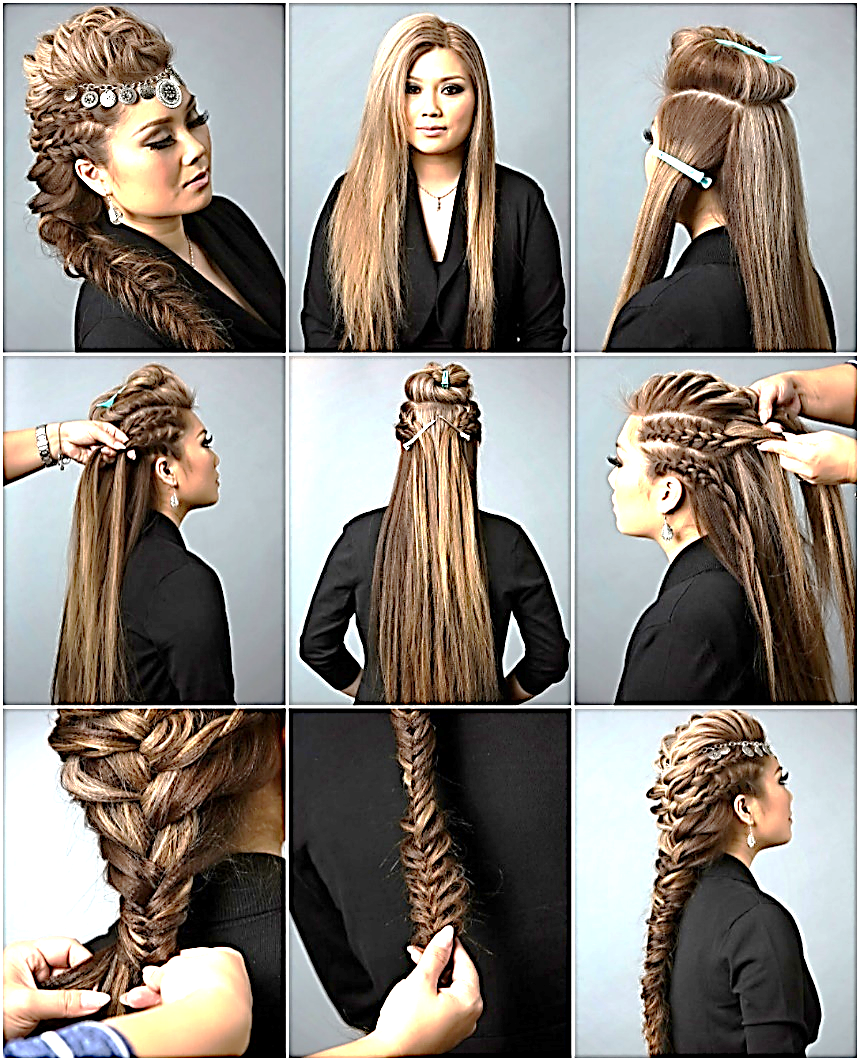 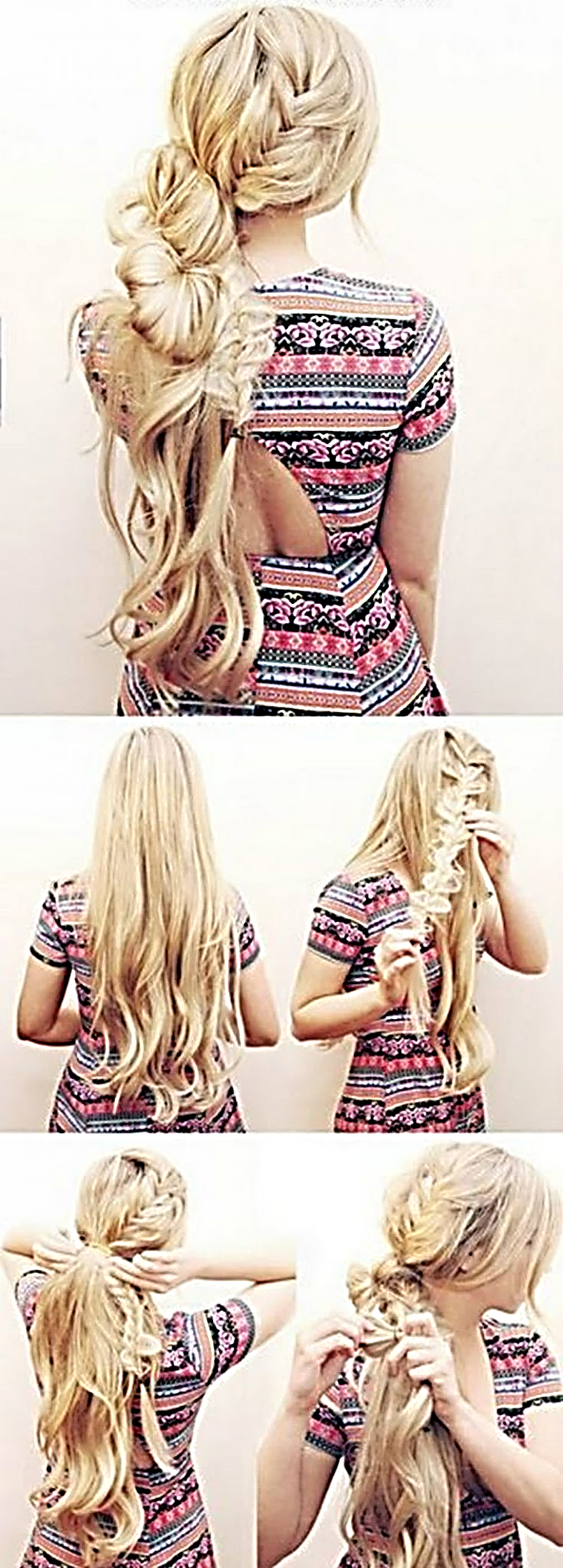 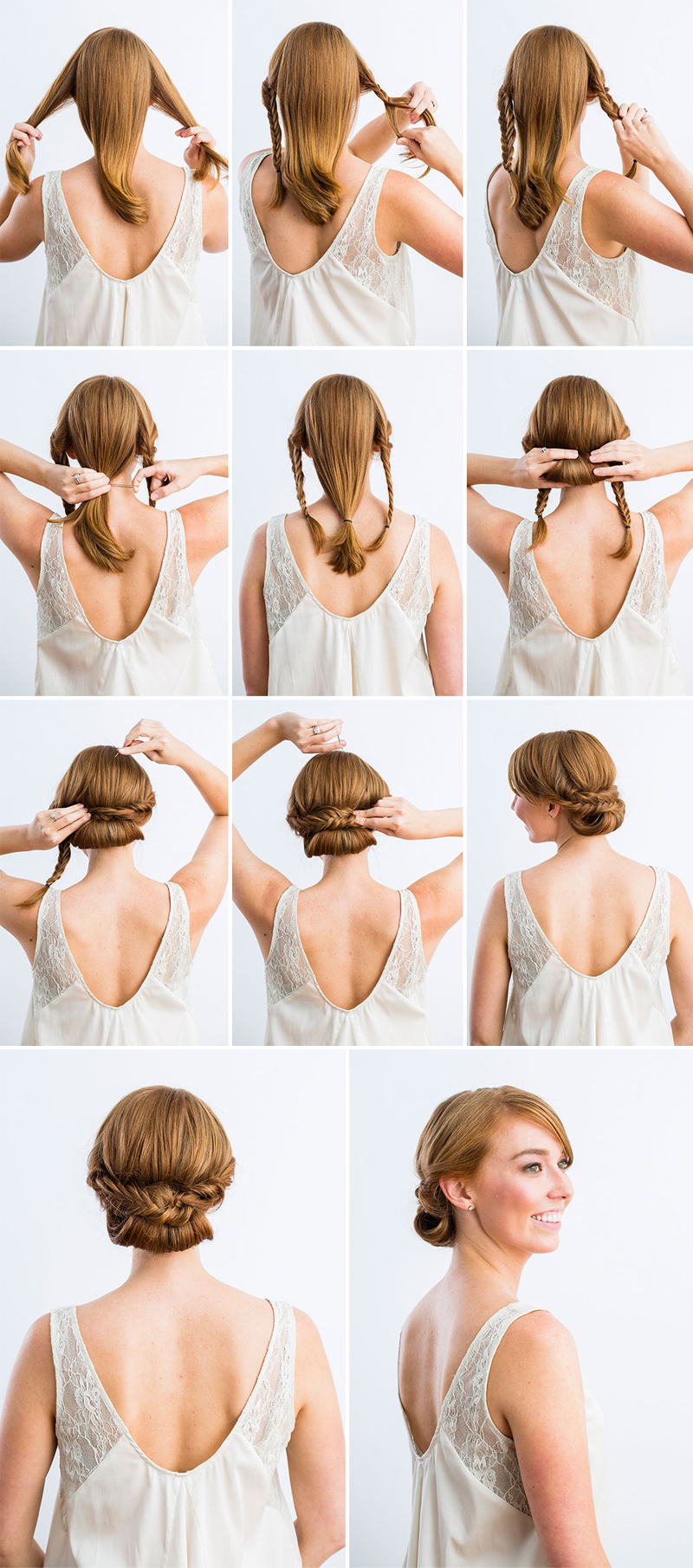 Практическое занятие № 19Тема 3.3. Технология выполнения причесок с различными элементами Тема: Составление инструкционно-технологических карт выполнения исторических причесокПродолжительность занятия: 2 часаЦель:- освоение ПК 4.1. Выполнять подготовительные работы по обслуживанию клиентов; ПК 4.2. Выполнять прически с моделирующими элементами;ПК 4.3. Выполнять заключительные работы по обслуживанию клиентов;- формирование у обучающихся умений и навыков выполнения прически с использованием бигуди, и щипцов, с учетом формы и черт лица;- формирование у обучающихся интереса к профессии;- развитие умения логически мыслить, сравнивать, делать выводы.Методическое обеспечение: задания для выполнения практической работы.Содержание работыМоделирование повседневной причёски на коротких волосах, с учетом формы и черт лица. Составление инструкционно-технологической карты по теме Задание № 1.Выполнить подготовительные работы.Методические указанияПодготовить рабочее место. Задание № 2.Выполнить на манекен- голове прическу, с учетом формы и черт лица.Методические указанияПродумать форму и элементы прически. Разделить волосяной покров головы на зоны. Выполнить подготовку волос к прическе, с учетом формы и черт лица. Оформить прическу, зафиксировать лаком. Составление инструкционно-технологической карты по теме (Приложение 1)Задание № 3.Выполнить заключительные работы.Методические указанияУбрать рабочее место.Ход работыИзучить иллюстративный материалСоставить инструкционно-технологическую карту по теме (Приложение 1)Инструкционно - технологическая карта № 1В столбце «методические указания» описать последовательность выполнения прически; расписать этапы выполнения прически. В столбце «эскиз» зарисовать схематически последовательность выполнения прически.Вывод Домашнее задание: конспектПриложение 1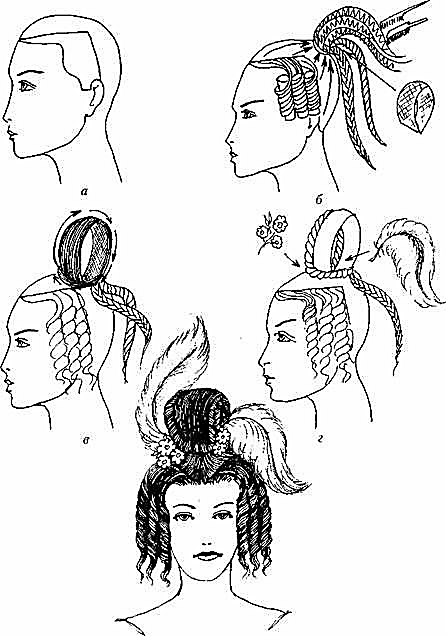 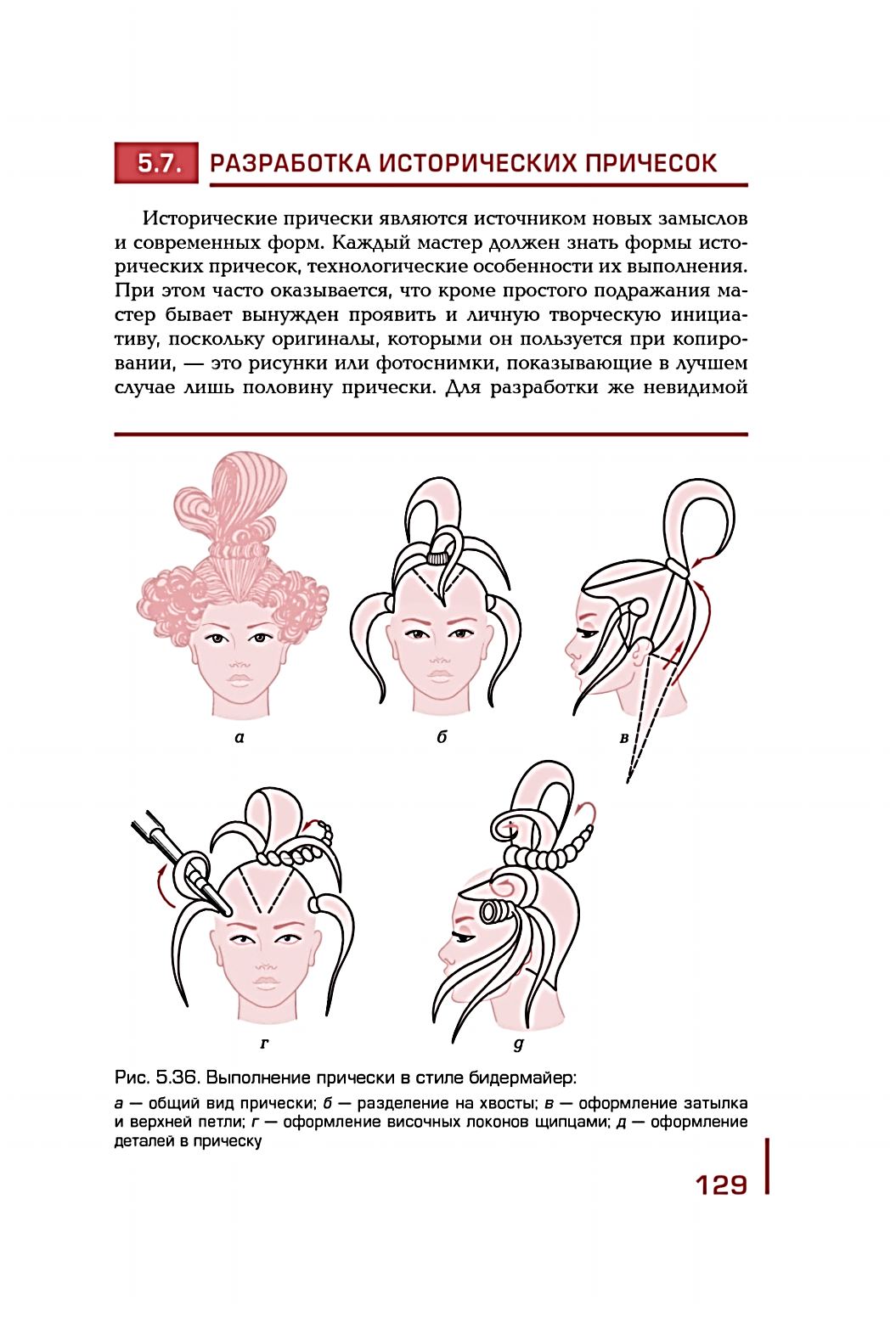 Практическое занятие № 20Тема 3.3. Технология выполнения причесок с различными элементами Тема: Составление инструкционно-технологических карт выполнения фантазийных причесок Продолжительность занятия: 2 часаЦель:- освоение ПК 4.1. Выполнять подготовительные работы по обслуживанию клиентов; ПК 4.2. Выполнять прически с моделирующими элементами;ПК 4.3. Выполнять заключительные работы по обслуживанию клиентов;- формирование у обучающихся умений и навыков выполнения прически с использованием бигуди, и щипцов, с учетом формы и черт лица;- формирование у обучающихся интереса к профессии;- развитие умения логически мыслить, сравнивать, делать выводы.Методическое обеспечение: задания для выполнения практической работы.Содержание работыМоделирование повседневной причёски на коротких волосах, с учетом формы и черт лица. Составление инструкционно-технологической карты по теме Задание № 1.Выполнить подготовительные работы.Методические указанияПодготовить рабочее место. Задание № 2.Выполнить на манекен- голове прическу, с учетом формы и черт лица.Методические указанияПродумать форму и элементы прически. Разделить волосяной покров головы на зоны. Выполнить подготовку волос к прическе, с учетом формы и черт лица. Оформить прическу, зафиксировать лаком. Составление инструкционно-технологической карты по теме (Приложение 1)Задание № 3.Выполнить заключительные работы.Методические указанияУбрать рабочее место.Ход работыИзучить иллюстративный материалСоставить инструкционно-технологическую карту по теме (Приложение 1)Инструкционно - технологическая карта № 1В столбце «методические указания» описать последовательность выполнения прически; расписать этапы выполнения прически. В столбце «эскиз» зарисовать схематически последовательность выполнения прически.Вывод Домашнее задание: конспектПриложение 1№ п/пПоследовательность выполненияЭскиз№ п/пПоследовательность выполненияЭскиз№ п/пПоследовательность выполненияЭскиз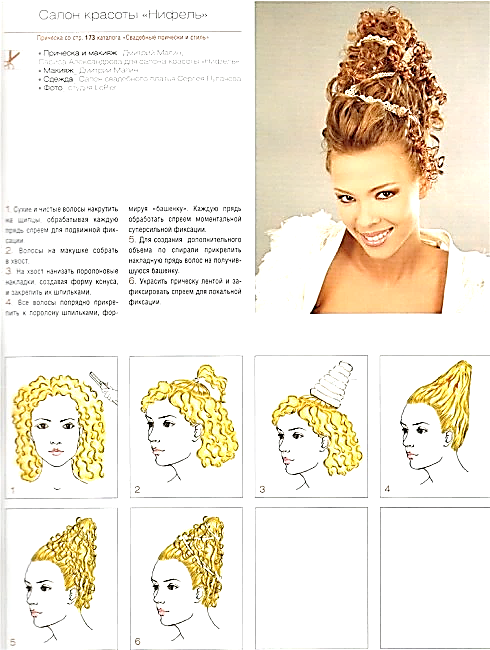 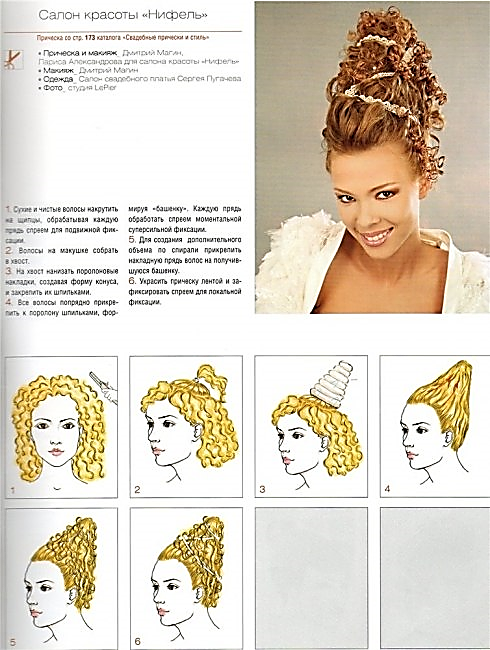 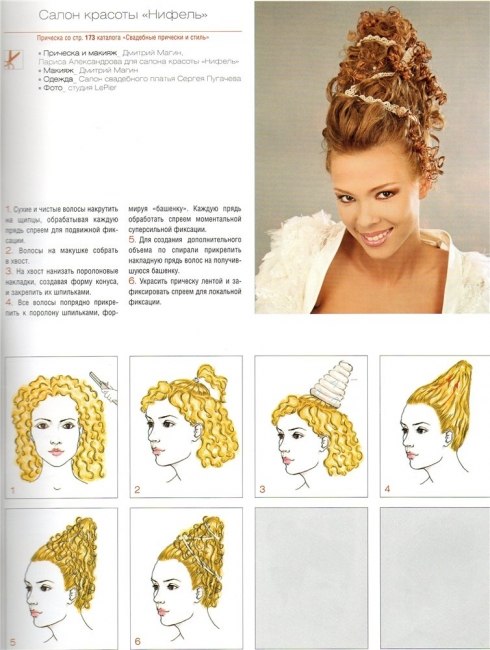 № п/пПоследовательность выполненияЭскиз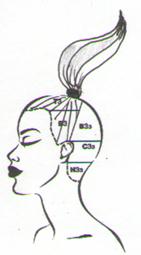 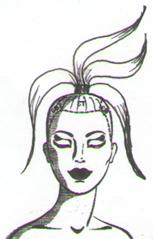 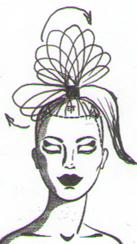 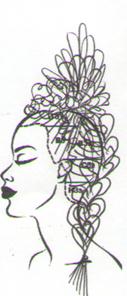 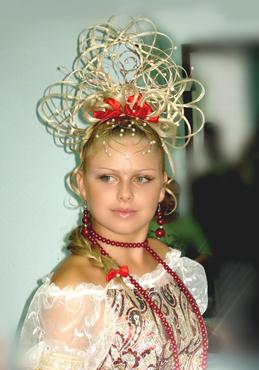 